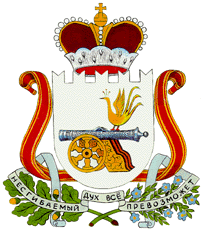 АДМИНИСТРАЦИЯ МУНИЦИПАЛЬНОГО ОБРАЗОВАНИЯ«ГЛИНКОВСКИЙ РАЙОН» СМОЛЕНСКОЙ ОБЛАСТИП О С Т А Н О В Л Е Н И Еот «_17» _марта__ 2015 г. №_114Администрация  муниципального образования «Глинковский район»       Смоленской области п о с т а н о в л я е т:          Внести изменения в муниципальную программу «Обеспечение безопасности дорожного движения на территории муниципального образовании «Глинковский район» Смоленской области» на 2015 – 2020 гг., утвержденную постановлением Администрации муниципального образования «Глинковский район» Смоленской области от 17.10.2014г. №339:1.   Позицию паспорта программы изложить в новой редакции2.План реализации муниципальной программы «Обеспечение безопасности дорожного движения на территории муниципального образовании «Глинковский район» Смоленской области» на 2015 – 2020 гг., изложить в новой редакции (прилагается).Глава Администрациимуниципального образования«Глинковский район» Смоленской области                                                                    Н.А. ШарабуровПлан реализации  муниципальной программы на 2015 – 2020 годы«Обеспечение безопасности дорожного движения на территории муниципального образования «Глинковский район» Смоленской области на 2015 – 2020 годы»О внесении изменений в постановление Администрации муниципального образования «Глинковский район»  Смоленской области от  17.10.2014г. № 339Исполнители основных мероприятий муниципальной программыАппарат Администрации муниципального образования «Глинковский район» Смоленской области, отдел по образованию Администрации муниципального образования «Глинковский район» Смоленской области, ОГБУЗ «Глинковская ЦРБ, СОГУП «Глинковское ДРСУ,  МУП «Коммунальщик», ОГИБДД МО МВД России «Дорогобужский»Исполнители основных мероприятий муниципальной программыАппарат Администрации муниципального образования «Глинковский район» Смоленской области, отдел по образованию Администрации муниципального образования «Глинковский район» Смоленской области, ОГБУЗ «Глинковская ЦРБ, СОГУП «Глинковское ДРСУ,  МУП «Коммунальщик», ОГИБДД МО МВД России «Дорогобужский», транспортно-хозяйственное учреждениеНаименование Исполнительмероприятия    
Источники финансового   обеспечения (расшифровать)Объем средств на реализацию муниципальной программы на отчетный год и плановый период, тыс. рублейОбъем средств на реализацию муниципальной программы на отчетный год и плановый период, тыс. рублейОбъем средств на реализацию муниципальной программы на отчетный год и плановый период, тыс. рублейОбъем средств на реализацию муниципальной программы на отчетный год и плановый период, тыс. рублейОбъем средств на реализацию муниципальной программы на отчетный год и плановый период, тыс. рублейОбъем средств на реализацию муниципальной программы на отчетный год и плановый период, тыс. рублейОбъем средств на реализацию муниципальной программы на отчетный год и плановый период, тыс. рублейПланируемое значение показателя на реализацию муниципальной программы на отчетный год и плановый периодПланируемое значение показателя на реализацию муниципальной программы на отчетный год и плановый периодПланируемое значение показателя на реализацию муниципальной программы на отчетный год и плановый периодПланируемое значение показателя на реализацию муниципальной программы на отчетный год и плановый периодПланируемое значение показателя на реализацию муниципальной программы на отчетный год и плановый периодПланируемое значение показателя на реализацию муниципальной программы на отчетный год и плановый периодНаименование Исполнительмероприятия    
Источники финансового   обеспечения (расшифровать)всегоОчередной финансовый год1 год планового периода2 год планового периода3 год планового периода4 год планового периода5 год планового периодаОчередной финансовый год1 год планового периода2 год планового периода3 год планового периода4 год планового периода5 год планового периодаЦель муниципальной программыЦель муниципальной программыЦель муниципальной программыЦель муниципальной программыЦель муниципальной программыЦель муниципальной программыЦель муниципальной программыЦель муниципальной программыЦель муниципальной программыЦель муниципальной программыЦель муниципальной программыЦель муниципальной программыЦель муниципальной программыЦель муниципальной программыЦель муниципальной программыЦель муниципальной программыКоличество проведенных мероприятий (шт)хМестный бюджетххххххх171717171717Основное мероприятие 1 (входящее в муниципальную программу)Проведение мероприятий по безопасности дорожного движенияПроведение мероприятий по безопасности дорожного движенияПроведение мероприятий по безопасности дорожного движенияПроведение мероприятий по безопасности дорожного движенияПроведение мероприятий по безопасности дорожного движенияПроведение мероприятий по безопасности дорожного движенияПроведение мероприятий по безопасности дорожного движенияПроведение мероприятий по безопасности дорожного движенияПроведение мероприятий по безопасности дорожного движенияПроведение мероприятий по безопасности дорожного движенияПроведение мероприятий по безопасности дорожного движенияПроведение мероприятий по безопасности дорожного движенияПроведение мероприятий по безопасности дорожного движенияПроведение мероприятий по безопасности дорожного движенияПроведение мероприятий по безопасности дорожного движенияКоличество проведенных мероприятий (шт)Местный бюджет999999Опубликование в районной газете «Глинковский вестник» тематических информационно-публицистических материалов, направленных на профилактику дорожно-транспортного травматизма, повышение правового сознания и формирование законопослушного поведения участников дорожного движения.ОГИБДД МО МВД России «Дорогобужский», Аппарат Администрации МО «Глинковский район» Смоленской области.ххххххххххххххОбучение водителей, сотрудников служб, участвующих в ликвидации последствий ДТП, приемам оказания первой медицинской помощи пострадавшим в ДТП.МУЗ «Глинковская ЦРБ», ОГИБДД МО МВД России «Дорогобужский».хххххххххххххх Организация и проведение занятий по безопасности дорожного движения со школьниками.Отдел по образованию Администрации МО «Глинковский район», ОГИБДД МО МВД России «Дорогобужский».Местный бюджет19,83,03,03,33,33,53,7ххххххУчастие в областном слете юных инспекторов дорожного движения «Безопасное колесо».Отдел по образованию Администрации МО «Глинковский район».Местный бюджет21,03,03,33,33,63,84,0ххххххОбеспечение пред рейсовых осмотров автобусов предназначенных для перевозки детей.Отдел по образованию Администрации МО «Глинковский район», ОГИБДД МО МВД России «Дорогобужский».ххххххххххххххУсиление контроля за прохождением водителями школьных автобусов пред рейсового и после рейсового медицинских осмотров.Отдел по образованию Администрации МО «Глинковский район», ОГИБДД МО МВД России «Дорогобужский».ххххххххххххххПопуляризация использования детских защитных кресел, ремней безопасности при перевозке детей в транспортных средствах.ОГИБДД МО МВД России «Дорогобужский», районная газета «Глинковский вестник».ххххххххххххххУчастие в повышении безопасности дорожного движения жителей Глинковского района (сбор предложений от жителей населенных пунктов).ОГИБДД МО МВД России «Дорогобужский».ххххххххххххххОбеспечение эффекта присутствия сотрудников ГИБДД на аварийно-опасных участках в часы наибольшего риска ДТП (сочетание факторов риска – самое опасное место/время).ОГИБДД МО МВД России «Дорогобужский».ххххххххххххххИтого по мероприятию 140,86,06,36,66,97,37,7Основное мероприятие 2 (входящее в муниципальную программу)Мероприятия по комплексному обследованию дорожно-уличной сети и гидротехнических сооружений муниципального образования «Глинковский район» Смоленской областиМероприятия по комплексному обследованию дорожно-уличной сети и гидротехнических сооружений муниципального образования «Глинковский район» Смоленской областиМероприятия по комплексному обследованию дорожно-уличной сети и гидротехнических сооружений муниципального образования «Глинковский район» Смоленской областиМероприятия по комплексному обследованию дорожно-уличной сети и гидротехнических сооружений муниципального образования «Глинковский район» Смоленской областиМероприятия по комплексному обследованию дорожно-уличной сети и гидротехнических сооружений муниципального образования «Глинковский район» Смоленской областиМероприятия по комплексному обследованию дорожно-уличной сети и гидротехнических сооружений муниципального образования «Глинковский район» Смоленской областиМероприятия по комплексному обследованию дорожно-уличной сети и гидротехнических сооружений муниципального образования «Глинковский район» Смоленской областиМероприятия по комплексному обследованию дорожно-уличной сети и гидротехнических сооружений муниципального образования «Глинковский район» Смоленской областиМероприятия по комплексному обследованию дорожно-уличной сети и гидротехнических сооружений муниципального образования «Глинковский район» Смоленской областиМероприятия по комплексному обследованию дорожно-уличной сети и гидротехнических сооружений муниципального образования «Глинковский район» Смоленской областиМероприятия по комплексному обследованию дорожно-уличной сети и гидротехнических сооружений муниципального образования «Глинковский район» Смоленской областиМероприятия по комплексному обследованию дорожно-уличной сети и гидротехнических сооружений муниципального образования «Глинковский район» Смоленской областиМероприятия по комплексному обследованию дорожно-уличной сети и гидротехнических сооружений муниципального образования «Глинковский район» Смоленской областиМероприятия по комплексному обследованию дорожно-уличной сети и гидротехнических сооружений муниципального образования «Глинковский район» Смоленской областиМероприятия по комплексному обследованию дорожно-уличной сети и гидротехнических сооружений муниципального образования «Глинковский район» Смоленской областиКоличество проведенных мероприятий (шт)Местный бюджет888888Проведение обследования дорожно-уличной сети с целью выявления мест, требующих освещения.Аппарат Администрации МО «Глинковский район», ОГИБДД МО МВД России «Дорогобужский», МУП «Коммунальщик», СОГУП «Глинковское ДРСУ».Местный бюджетхххххххххххххПроведение комплексного обследования дорожно-уличной сети, железнодорожных переездов, мостов и других сооружений с целью выявления необходимости установки дорожных знаков.Аппарат Администрации МО «Глинковский район», ОГИБДД МО МВД России «Дорогобужский», МУП «Коммунальщик», СОГУП «Глинковское ДРСУ».Местный бюджетхххххххххххххПроведение комплексного обследования дорожно-уличной сети, железнодорожных переездов, мостов и других сооружений, выявление объектов, требующих ремонта и реконструкции.Аппарат Администрации МО «Глинковский район», ОГИБДД МО МВД России «Дорогобужский», МУП «Коммунальщик», СОГУП «Глинковское ДРСУ».Местный бюджетхххххххххххххСодержание улично-дорожной сети: установка новых (если отсутствует) или замена существующих (неверно установленных, изношенных) дорожных знаков; нанесение дорожной разметки, устранение повреждений дорожного полотна; очистка дорог от мусора, наледи, снега.МУП «Коммунальщик», СОГУП «Глинковское ДРСУ».ххххххххххххххПриобретение специальной одежды со светоотражающими элементами для работников МУП «Коммунальщик».МУП «Коммунальщик»ххххххххххххххОбустройство автобусных остановочных пунктов табличками с указанием номера маршрута, время прибытия и отправления рейсового автобусаАппарат Администрации МО «Глинковский район»Местный бюджет33,35,05,05,55,56,06,3ххххххПроведение ремонта улично-дорожной сети с. ГлинкаПобедитель конкурсаххххххххххххххПроведение обследования состояния гидротехнических сооруженийАппарат Администрации МО «Глинковский район»Местный бюджет29,50,05,55,56,06,16,4ххххххПроведение обследования состояния гидротехнических сооруженийТранспортно  хозяйственное учреждениеМестный бюджет5,05,0хххххххххххИтого по мероприятию 267,810,010,511,011,512,112,7ххххххВсего по мероприятиям:Всего по мероприятиям:Всего по мероприятиям:108,616,016,817,618,419,420,4хххххх